GEÇİM GÜVENCESİ BEYANI(FINANCIAL ASSURANCE DECLARATION)Aşağıda bilgileri yazılı olan öğrencinin velisi olarak Karadeniz Teknik Üniversitesi’nde sürdüreceği eğitimi boyunca maddi ihtiyaçlarını karşılayacağımı beyan ederim.(As the parent of the student whose information is written below, I declare that I will meet his financial needs during his education at Karadeniz Technical University.)Velinin Adı/Soyadı (Parent's Name/Surname): Velinin İmzası (Signature of the Parent): ……………………….NOT: Yukarıdaki belge doldurulup imzalandıktan sonra öğrencinin velisine ait Banka Hesap Belgesi / Maaş Belgesi ile birlikte sisteme yüklenmelidir.NOTE: After the above document is filled and signed, it should be uploaded to the system together with the Bank Account Document / Salary Certificate belonging to the student's parent.Tarih/Date:   …  /  …  /  ……Öğrencinin İmzası/Signature of the Student: …………………….-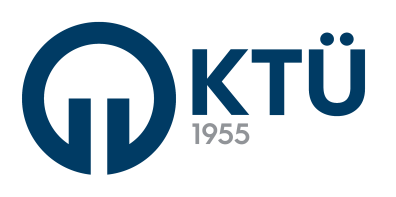                                 T.C.OİDB-OİDB-KARADENİZ TEKNİK ÜNİVERSİTESİOİDB-ÖĞRENCİ İŞLERİ DAİRE BAŞKANLIĞIOİDB-ÖĞRENCİ (STUDENT)ÖĞRENCİ (STUDENT)Adı/Soyadı (Name/Surname):Cinsiyet (Gender)Doğum Yeri (Place of Birth)Doğum Tarihi (Date of Birth):Uyruğu (Nationality)Kimlik No/Pasaport No: (ID No/Passport No)